                                                                                                           …………………….,  …./…../20…. 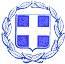                                                                                                                       Αριθ. Πρωτ:…………………                                ΕΛΛΗΝΙΚΗ     ΔΗΜΟΚΡΑΤΙΑYΠΟΥΡΓΕΙΟ ΠΑΙΔΕΙΑΣ, ΘΡΗΣΚΕΥΜΑΤΩΝΚΑΙ ΑΘΛΗΤΙΣΜΟΥΠΕΡΙΦΕΡΕΙΑΚΗ Δ/ΝΣΗ Π/ΘΜΙΑΣ                                           ΠΡΟΣ: Δ/νση Π/θμιας Εκπ/σης                 & Δ/ΘΜΙΑΣ ΕΚΠ/ΣΗΣ  ΔΥΤ. ΕΛΛΑΔΑΣ                                               Αιτωλ/νίαςΔ/ΝΣΗ Π.Ε  ΑΙΤΩΛ/ΝΙΑΣ                                                            Υπεύθυνη αδειών αναπληρωτώνΔΗΜΟΤΙΚΟ ΣΧΟΛΕΙΟ:……………………..                              (μέσω Τμήματος Γ’ Προσωπικού)       ή ΝΗΠΙΑΓΩΓΕΙΟ:…………………………….                                tm.espa@dipe.ait.sch.gr                                       Ταχ. Δ/νση:……………………………………..                             Τραυλαντώνη 2, 30200 ΜΕΣΟΛΟΓΓΙΠληροφορίες:………………………………….Τηλέφωνο:……………………………………                                                    ΑΠΟΦΑΣΗEmai:…………………………………………….ΘΕΜΑ: ‘Χορήγηση ειδικής άδειας απουσίας σε εκπαιδευτικό λειτουργό‘’Έχοντας υπόψη:Το άρθρο 23 του Π.Δ. 410/1988.Την περ. β’ της παραγράφου 7 του άρθρου 47 του Ν. 4674/2020.Την αριθ. ΔΙΔΑΔ/Φ.69/117/οικ.11102/28-05-2020 εγκύκλιο του Υπουργείου Εσωτερικών.Το αριθμ. Φ.351.5/85/162843/Δ1/09-10-2014 έγγραφο του Υπουργείου Παιδείας και Θρησκευμάτων που αφορά τη μεταβίβαση αρμοδιοτήτων στους Διευθυντές/Προϊσταμένους των σχολικών μονάδων σχετικά με τη χορήγηση αδειών.Το άρθρο 28 της αριθμ.Φ.353.1/324/105657/Δ1 υπουργικής απόφασης «Καθορισμός των ειδικότερων καθηκόντων και αρμοδιοτήτων των Προϊσταμένων  των Περιφερειακών υπηρεσιών ΠΕ & ΔΕ των Δ/ντών και Υποδ/ντών των σχολικών μονάδων και ΣΕΚ και των συλλόγων διδασκόντων». Την από ……………..αίτηση του/της ………………………του Δημοτικού Σχολείου/Νηπιαγωγείου………….                                                              α π ο φ α σ ί ζ ο υ μ εΧ ο ρ η γ ο ύ μ ε   στη ………………………………………Εκπ/κό Λειτουργό Π.Ε. μία (01) ημέρα άδεια για ασθένεια τέκνου στις …… /………/2020 για τους λόγους που αναφέρονται στην αίτησή της                                                                                  ….. Διευθυντ…./Προϊσταμεν…. του σχολείου                                                                                   ΚΟΙΝΟΠΟΙΗΣΗ:1.Διευθυντή Σχολείου2.Ενδιαφερόμενο εκπαιδευτικό3.Π.Μ. Υπαλλήλου